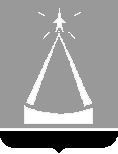 СОВЕТ ДЕПУТАТОВГОРОДСКОГО ОКРУГА ЛЫТКАРИНОРЕШЕНИЕ26.01.2023 № 310/38г.о. ЛыткариноО внесении изменений в Правила благоустройства территории 
городского округа ЛыткариноВ соответствии с Федеральным законом от 06.10.2003 № 131-ФЗ «Об общих принципах организации местного самоуправления в Российской Федерации», Законом Московской области от 30.12.2014 № 191/2014-ОЗ «О регулировании дополнительных вопросов в сфере благоустройства Московской области», с учетом письма Министерства благоустройства Московской области от 20.12.2022 № 10ИСХ-4372, протокола общественных обсуждений № 15 от 23.01.2023 по проекту изменений в Правила благоустройства территории городского округа Лыткарино, заключения по результатам общественных обсуждений от 23.01.2023 по проекту изменений в Правила благоустройства территории городского округа Лыткарино, Совет депутатов городского округа ЛыткариноРЕШИЛ:Внести изменения в Правила благоустройства территории городского округа Лыткарино, утвержденные решением Совета депутатов городского округа Лыткарино от 06.02.2020 № 500/59 согласно приложению.Направить прилагаемые изменения главе городского округа Лыткарино для подписания и опубликования.Разместить настоящее решение на официальном сайте городского округа Лыткарино Московской области в информационно-телекоммуникационной сети «Интернет».Председатель Совета депутатовгородского округа Лыткарино					       Е.В. СерёгинПриложениек решению Совета депутатовгородского округа Лыткариноот 26.01.2023 № 310/38Изменения в Правила благоустройства территории городского округа ЛыткариноДополнить статьей 40.1. следующего содержания: «Статья 40.1. Требования к проведению мероприятий по удалению с земельных участков борщевика Сосновского»1.  Правообладатели земельных участков обязаны проводить мероприятия по удалению борщевика Сосновского с земельных участков, находящихся в их собственности, владении или пользовании.Мероприятия по удалению борщевика Сосновского с земельных участков и земель, государственная собственность на которые не разграничена, осуществляется Администрацией городского округа Лыткарино.2. Мероприятия по удалению с земельных участков борщевика Сосновского проводятся следующими способами:а) химическим – опрыскивание очагов (участков) произрастания борщевика Сосновского гербицидами и (или) арборициадми;б)  механическим – скашивание и удаление окошенных частей борщевика Сосновского, выкапывание корневой системы борщевика Сосновского;в)  агротехническим – обработка почвы, посев многолетних трав.3. В случае неустранения правообладателем земельного участка нарушений, выявленных по результатам контроля за проведением мероприятий по удалению с земельных участков борщевика Сосновского, Комитет по управлению имуществом г. Лыткарино, являющийся органом, уполномоченным на осуществление муниципального земельного контроля (далее – контрольный орган), в срок не более трех рабочих дней после установления факта неустранения выявленных нарушений информирует Администрацию городского округа Лыткарино о необходимости принятия решения о проведении на земельном участке мероприятий по удалению борщевика Сосновского за счет средств бюджета городского округа Лыткарино.4. Администрация городского округа Лыткарино в срок не более пяти рабочих дней после получения от контрольного органа информации, предусмотренной пунктом 3 настоящей статьи, принимает решение о проведении на земельном участке мероприятий по удалению борщевика Сосновского за счет средств бюджета городского округа Лыткарино.5. Указанное решение Администрации городского округа Лыткарино, содержащее информацию о сметной стоимости мероприятий по удалению с земельного участка борщевика Сосновского, направляется правообладателю земельного участка способом, обеспечивающим подтверждение его получения.6. Правообладатели земельных участков, в отношении которых проведены мероприятия по удалению борщевика Сосновского за счет средств бюджета городского округа Лыткарино, обязаны возместить расходы из бюджета городского округа Лыткарино на проведение указанных мероприятий в срок не более двух месяцев со дня получения уведомления о завершении указанных мероприятий.7. Уведомление о завершении мероприятий, в том числе содержащее информацию о сметной стоимости выполненных мероприятий и реквизиты лицевого счета городского округа Лыткарино, выдается (направляется) правообладателю земельного участка способом, обеспечивающим подтверждение его получения.8. В случае, если в установленный срок средства не были перечислены правообладателем земельного участка, Администрация городского округа Лыткарино в срок не более десяти рабочих дней со дня истечения установленного срока обращается в суд с заявлением о взыскании с правообладателя земельного участка понесенных расходов на проведение мероприятий по удалению с земельного участка борщевика Сосновского и перечислении соответствующих денежных средств в бюджет городского округа Лыткарино.9. Расчет понесенных городским округом Лыткарино расходов по удалению с земельного участка борщевика Сосновского за счет средств бюджета городского округа Лыткарино определяется методикой, утверждаемой Советом депутатов городского округа Лыткарино.».2. Часть 14 Статьи 56 признать утратившей силу.Глава городского округа Лыткарино                                                  К.А. Кравцов